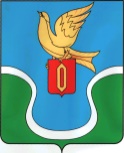                                            ГОРОДСКАЯ ДУМАМУНИЦИПАЛЬНОГО ОБРАЗОВАНИЯ        «ГОРОДСКОЕ ПОСЕЛЕНИЕ            «ГОРОД ЕРМОЛИНО»	                                            КАЛУЖСКАЯ ОБЛАСТЬ                                                                                 РЕШЕНИЕ« 19 »  января 2023 г.                                                                                                 №  2«О заключении договора безвозмездного пользования»В соответствии  с  Федеральным законом № 131 – ФЗ от 06.10.2003 г.  «Об общих принципах организации местного самоуправления в Российской Федерации», Уставом муниципального  образования «Городское поселение «Город Ермолино», на основании обращения Главы администрации, Городская Дума МО «Городское поселение «Г. Ермолино».РЕШИЛА:1. Заключить договор безвозмездного пользования с ГБУ КО «Боровская районная станция по борьбе с болезнями животных» на нежилое помещение общей площадью 38,5 кв. м, расположенное по адресу: Калужская область, Боровский район, г. Ермолино, ул. Гагарина, д. 8А. 2. Поручить администрации муниципального образования «Городское поселение «Город Ермолино» подготовить договор безвозмездного пользования на срок 11 (одиннадцать) месяцев.3. Решение вступает в силу с момента его принятия. Глава МО «Городское поселение                                       «Город   Ермолино»                                                               Е.А. Самокрутова                                       Отп. 5 экз.2 – в дело 1 – админ. ГП «Г. Ермолино»1 – прокуратура1 – спец. по имуществу